Медицинское обслуживание школыМедицинское обслуживание школы обеспечивается ГУЗ "СГДП №8".
Медсестра: Володина Татьяна Ивановна
Телефон: 8 (8452) 92-17-69Медицинская служба школы отвечает за:ежегодные медицинские осмотры учащихся:работу с диспансерной группой учащихся,проведение профилактических прививок,ежегодные флюорографические обследования сотрудников школы и учащихсяПроводит медицинский контроль:за проведением уроков физической культуры, противоэпидемическими мероприятиями в классахДокументыДоговор об организации медицинского обслуживания детейОб утверждении Порядка оказания медицинской помощи несовершеннолетним, в том числе в период обучения и воспитания в образовательных организациях   Утренний  фильтрОсторожно грипп (памятка)Социально-психологическая служба МОУ "ООШ №104"Педагог-психолог: Хвостова Мария Николаевна
Часы приёма: понедельник, суббота с 14:00 до 17:00
Телефон: 8 (8452) 92-17-69

Социальный педагог: Хвостова Мария Николаевна
Часы приёма: вторник, четверг с 14:00 до 17:00
Телефон: 8 (8452) 92-17-69Основной целью деятельности является социально-психологическое сопровождение, личностная и социальная адаптация детей и подростков в процессе обучения в школе, а также обеспечение индивидуализации и гуманизации. Социально-психологическая служба осуществляет деятельность, руководствуясь запросами родителей и учащихся, администрации, педагогов, профилактической программой социально-психологической службы. Работа осуществляется в тесном контакте с педагогическим коллективом, администрацией школы, родителями учащихся.
 
Основные направления деятельности социально-психологической службы школы:практическое направление: организация и проведение в соответствии с целями и задачами службы социально-психологической, коррекционной, развивающей, консультационной и просветительской работы по запросам администрации, индивидуальным запросам родителей, учащихся и педагогов школысоциальная и психологическая диагностика- выявления особенностей социального и психологического развития ребенка, сформированности определенных социальных и психологических новообразований, соответствия уровня развития умений; знаний, навыков личностных и межличностных особенностей возрастным ориентирам, требованиям общества.социально-психологическая коррекция- разработка рекомендаций, программы социальной и психолого-коррекционной, или развивающей, работы с учащимися, осуществление этой программы, контроль за ее выполнением.Основные виды деятельности:Социально-психологическое просвещение - приобщение взрослых ( учителей, родителей) и детей к социально-психологическим знаниям.Социально-психологическая профилактика - специальный вид деятельности, направленный на сохранение, укрепление и развитие психического здоровья детей на всех этапах школьного возраста.Социальная и психологическая консультация (индивидуальная, групповая, семейная).Сотрудники социально-психологической службы имеют право:Посещать уроки, внеклассные и внешкольные мероприятия, занятия группы продленного дня с целью проведения наблюдений за поведением и деятельностью учащихся;Знакомиться с необходимой для работы педагогической документацией;Проводить в школе групповые и индивидуальные социальные и психологические исследования (в соответствии с запросами);Вести работу по пропаганде психолого-педагогических знаний путем лекций, бесед, выступлений, тренингов и др;Обращаться в случае необходимости через администрацию школы с ходатайством в соответствующие организации по вопросам, связанным с оказанием помощи школьнику;Обращаться с запросами в медицинские и дефектологические учреждения.Основные направления деятельности социального педагога1. Обеспечение профилактики семейного неблагополучия, основанной на его раннем выявлении, индивидуализированной адекватной помощи семье, находящейся в трудной жизненной ситуации.Задачи:Реализация мероприятий, пропагандирующей ценности семьи, приоритет ответственного родительства, защищенного детства, нетерпимость ко всем формам насилия и телесного наказания в отношении детей. Профилактика жестокого обращения с детьми, преодоление семейного неблагополучия и социального сиротства, оказание реабилитационной помощи детям, пострадавшим от жестокого обращения.Раннее выявление жестокого обращения и насилия в отношении ребенка, социального неблагополучия семей с детьми и оказания им помощи с участием учреждений здравоохранения, социального обслуживания, Комиссии по делам несовершеннолетних и защите их прав.Повышение педагогической компетентности родителей, социально-педагогическое сопровождения развития ребенка в условиях семьи и образовательного учреждения.2. Обеспечение комплексной профилактики негативных явлений в детской среде (детской безнадзорности, наркомании, алкоголизма, преступности), профилактики девиантного поведения детей.Задачи:Реализация комплекса мероприятий, направленных на формирование здорового образа жизни, профилактику суицидального поведения среди несовершеннолетних, информирование о деятельности служб поддержки и экстренной психологической и социально-правовой помощи, в том числе через сеть "Интернет", телефоны службы анонимного консультирования.Развитие волонтерского движения в целях решения проблем, связанных с формированием у детей и подростков потребности в здоровом образе жизни и получением поддержки и помощи в ситуациях, связанных с риском причинения вреда здоровью.Проведение мониторинга основных поведенческих рисков, опасных для здоровья детей и подростков.Организация просветительской работы с использованием специальных обучающих программ, средств массовой коммуникации, включая интернет-технологии, социальную рекламу, по формированию культуры здорового питания.Формирование правовой культуры у детей и родителей, профилактика правонарушений, совершаемых в отношении детей, и правонарушений самих детей.3. Индивидуальное социально-педагогическое сопровождение детей и семей, находящихся в трудной жизненной ситуации и социально опасном положении.Задачи:Обеспечение гарантии прав ребенка на получение социальной и психолого-педагогической помощи в условиях образовательного учреждения.Организация межведомственного взаимодействия в целях оказания практической помощи семье и ребенку.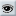 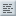 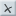 Телефон доверияМинистерствоГосуслугиКалендарьBlock contentПорталыДрузья сайта  Официальный блог  Сообщество uCoz  FAQ по системе  Инструкции для uCoz